Komunikat nr 1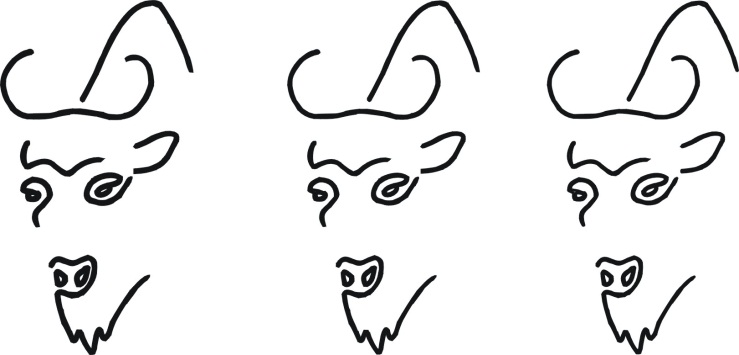 Stowarzyszenie Miłośników Żubrówzaprasza Państwa naKonferencję naukowąŻubry w Białowieskim Matecznikuktóra odbędzie się w Białowieży w dniach 5-6 września 2019 rokuCel KonferencjiBędzie to siedemnaste w cyklu, międzynarodowe spotkanie poświęcone żubrowi. Konferencja odbędzie się w Białowieży, dokąd jesienią 1929 roku powróciły żubry po dziesięcioletniej nieobecności. Powróciły do zwierzyńca o powierzchni 22 ha wydzielonego na terenie Lasów Państwowych przy drodze łączącej Białowieżę z Hajnówką. Od 1932 roku, czyli od momentu swojego powstania, opiekuje się żubrami Białowieski Park Narodowy we współpracy z puszczańskimi nadleśnictwami. Konferencja jest organizowana wspólnie z SGGW, Nadleśnictwami oraz Białowieskim Parkiem, zwiedzanie Ośrodka Hodowli Żubrów jest częścią spotkania, poza głównym celem wymiany doświadczeń i przedyskutowania  bieżących problemów z zakresu ochrony i hodowli żubrów.Program Konferencji4 września (środa) przewidziany jest na przyjazd gości i wieczorne spotkanie. 5 września (czwartek) planowane są obrady w sali konferencyjnej w Hotelu Białowieskim, a w piątek (6 września) kontynuacja obrad (sesja posterowa) i część terenowa konferencji – wizyta w Ośrodku Hodowli Żubrów. W sobotę 7 września planujemy do wyboru dwie wycieczki:do białoruskiej części Puszczy. Białoruski Park Narodowy zaprasza do podziwiania siedlisk, żubrów i muzeum. Od kilku lat jest bezwizowy ruch turystyczny (trzeba mieć paszport). Wycieczka będzie częściowo piesza a częściowo rowerowa. Wysokość opłaty za wycieczkę będzie zależeć od liczby chętnych.zwiedzanie rezerwatu ścisłego Białowieskiego Parku Narodowego oraz muzeum.Planujemy zorganizowanie transportu (autokar) z Warszawy (4 09. po południu) oraz z powrotem (7 09. po południu). Wyjazd autokaru  z kampusu SGGW. Koszt około 45 zł w jedną stronę. Prosimy o informację, kto z Państwa byłby zainteresowany przejazdem.Zapraszamy do podzielenia się wynikami prac i doświadczeniem w formie prezentacji ustnych (ok. 10-15 minut) lub tradycyjnych (papierowych) posterów. Zachęcamy również do publikacji prac lub referatów w dwunastym numerze „European Bison Conservation Newsletter”. Publikowane prace - wyłącznie w języku angielskim - będą recenzowane. Szczegóły dotyczące zasad przygotowywania prac znajdują się na stronie Stowarzyszenia Miłośników Żubrów (https://smz.waw.pl/baza_wiedzy/wydawnictwo-smz/biuletyn/). Referaty w języku polskim lub angielskim będą publikowane jako materiały konferencyjne wraz ze streszczeniami. Prosimy o przygotowanie streszczeń w dwóch językach (ok. 1500 do 3000 znaków w każdym języku) zawierających tytuł, nazwiska autorów i ich afiliację.  Szczegółowy program wystąpień zostanie ustalony po zebraniu zgłoszeń i przesłany w kolejnym komunikacie. Uprzejmie informujemy, że od tego roku zarówno zgłoszeń jak i opłaty konferencyjnej można dokonać drogą elektroniczną wypełniając kartę zgłoszenia na stronie https://smz.waw.pl/product/bialowieza-2019/. Po wypełnieniu niezbędnych informacji automatycznie przechodzi się do realizacji płatności.Gorąco zachęcamy do korzystania z tej opcji zgłoszenia. TerminyTermin przysłania zgłoszeń  				30 kwietnia 2019 r.Termin przysłania pełnych prac do publikacji	10 maja 2019 r.(nieprzekraczalny !)Termin przysłania streszczeń (w dwóch językach)	1 lipca 2019 r.Zgłoszenie, prace, streszczenia proszę przesyłać tylko w wersji elektronicznej, na jeden z adresów:  wanda_olech@sggw.pl   lub  magdalenamatusz1@wp.plKoszty i miejsce obradUczestnicy konferencji będą rozlokowani w Hotelu Białowieskim (Białowieża, ul. Stoczek 218 B) oraz w hotelu Białowieskiego Parku Narodowego (Białowieża, Park Pałacowy 11). Odległość między dwoma hotelami wynosi ok. 3 km. Transport między hotelami będzie we własnym zakresie.Miejscem obrad będzie Hotel Białowieski Koszt noclegów w Hotelu Białowieskim (ze śniadaniem) lub w hotelu BPN (bez śniadania)Liczba pokoi jednoosobowych jest ograniczona (decyduje kolejność zgłoszeń)Koszty konferencji wyniosą  430 PLN od osoby nie będącej członkiem SMŻ a 370 PLN od członka SMŻ i będą obejmowały:materiały konferencyjne,wyżywienie (kolacja 4 września, obiad i kolacja 5 i 6 września).Koszty noclegów, płatne indywidualnie w hotelu, pokrywane są przez uczestnika (możliwość opłaty kartą).Uprzejmie prosimy o dokonanie wpłat uczestnictwa do 1 sierpnia 2019 r.Po 1 sierpnia 2019 koszty będą o 20% wyższe.Wpłaty kosztów uczestnictwa na konto:Bank  		PEKAO SA IX o-WaRachunek nr: 	56 1240 1125 1111 0010 0872 7386Właściciel: 	Stowarzyszenie Miłośników Żubrów Ciszewskiego 8, 02-786 WarszawaZ dopisaniem „Konferencja” i nazwiskiem uczestnikaKontaktOpieka merytoryczna Prof. Dr hab. Wanda OlechKatedra Genetyki i Ogólnej Hodowli Zwierząt SGGW kom. 0-605-095-501, tel (22) 593-65-78,  e-mail – wanda_olech@sggw.plSprawy organizacyjnedr Magdalena Matuszewska Stowarzyszenie Miłośników Żubrówul. Ciszewskiego 8 pok. 42, 02-786 Warszawakom. 0-691-159-089, Tel. (22) 593-65-80; e-mail: magdalenamatusz1@wp.plBardzo prosimy o przesłanie zgłoszenia udziału poprzez stronę internetową (https://smz.waw.pl/product/bialowieza-2019/) na załączonym formularzudo końca kwietnia 2019 roku.Serdecznie zapraszamy!Koszty [osoba/noc]Koszty [osoba/noc]Rodzaj pokojuHotel BiałowieskiHotel BPNJednoosobowy 243 PLN120 PLNApartament podwójne łóżko90 PLNDwuosobowy146 PLN65 PLNTrzyosobowy60 PLNKonferencja Żubry w Białowieskim Mateczniku 5-6 września 2019 rokuKonferencja Żubry w Białowieskim Mateczniku 5-6 września 2019 rokuKonferencja Żubry w Białowieskim Mateczniku 5-6 września 2019 rokuKonferencja Żubry w Białowieskim Mateczniku 5-6 września 2019 rokuKonferencja Żubry w Białowieskim Mateczniku 5-6 września 2019 rokuKonferencja Żubry w Białowieskim Mateczniku 5-6 września 2019 rokuKonferencja Żubry w Białowieskim Mateczniku 5-6 września 2019 rokuKonferencja Żubry w Białowieskim Mateczniku 5-6 września 2019 rokuKonferencja Żubry w Białowieskim Mateczniku 5-6 września 2019 rokuKonferencja Żubry w Białowieskim Mateczniku 5-6 września 2019 rokuKonferencja Żubry w Białowieskim Mateczniku 5-6 września 2019 rokuKonferencja Żubry w Białowieskim Mateczniku 5-6 września 2019 rokuKonferencja Żubry w Białowieskim Mateczniku 5-6 września 2019 rokuKonferencja Żubry w Białowieskim Mateczniku 5-6 września 2019 rokuKARTA ZGŁOSZENIA UCZESTNICTWAKARTA ZGŁOSZENIA UCZESTNICTWAKARTA ZGŁOSZENIA UCZESTNICTWAKARTA ZGŁOSZENIA UCZESTNICTWAKARTA ZGŁOSZENIA UCZESTNICTWAKARTA ZGŁOSZENIA UCZESTNICTWAKARTA ZGŁOSZENIA UCZESTNICTWAKARTA ZGŁOSZENIA UCZESTNICTWAKARTA ZGŁOSZENIA UCZESTNICTWAKARTA ZGŁOSZENIA UCZESTNICTWAKARTA ZGŁOSZENIA UCZESTNICTWAKARTA ZGŁOSZENIA UCZESTNICTWAKARTA ZGŁOSZENIA UCZESTNICTWAKARTA ZGŁOSZENIA UCZESTNICTWAProszę wysłać do:Proszę wysłać do:                  magdalenamatusz1@wp.pllub            wanda_olech@sggw.pl                   magdalenamatusz1@wp.pllub            wanda_olech@sggw.pl                   magdalenamatusz1@wp.pllub            wanda_olech@sggw.pl                   magdalenamatusz1@wp.pllub            wanda_olech@sggw.pl                   magdalenamatusz1@wp.pllub            wanda_olech@sggw.pl                   magdalenamatusz1@wp.pllub            wanda_olech@sggw.pl                   magdalenamatusz1@wp.pllub            wanda_olech@sggw.pl                   magdalenamatusz1@wp.pllub            wanda_olech@sggw.pl                   magdalenamatusz1@wp.pllub            wanda_olech@sggw.pl                   magdalenamatusz1@wp.pllub            wanda_olech@sggw.pl                   magdalenamatusz1@wp.pllub            wanda_olech@sggw.pl                   magdalenamatusz1@wp.pllub            wanda_olech@sggw.pl Imię i nazwiskoImię i nazwiskoImię i nazwiskoImię i nazwiskoImię i nazwiskoImię i nazwiskoImię i nazwiskoImię i nazwiskoImię i nazwiskoImię i nazwiskoImię i nazwiskoImię i nazwiskoImię i nazwiskoImię i nazwiskoInstytucja:Instytucja:Instytucja:Instytucja:Instytucja:Instytucja:Instytucja:Instytucja:Instytucja:Instytucja:Instytucja:Instytucja:Instytucja:Instytucja:telefon: telefon: telefon: telefon: telefon: telefon: telefon: Tel kom.Tel kom.Tel kom.Tel kom.Tel kom.Tel kom.Tel kom.e-mail: e-mail: e-mail: e-mail: e-mail: e-mail: e-mail: e-mail: e-mail: e-mail: e-mail: e-mail: e-mail: e-mail: Czy Pan/Pani chce wygłosić prezentację 10-15 min.: Czy Pan/Pani chce wygłosić prezentację 10-15 min.: Czy Pan/Pani chce wygłosić prezentację 10-15 min.: Czy Pan/Pani chce wygłosić prezentację 10-15 min.: Czy Pan/Pani chce wygłosić prezentację 10-15 min.: Czy Pan/Pani chce wygłosić prezentację 10-15 min.: Czy Pan/Pani chce wygłosić prezentację 10-15 min.: Czy Pan/Pani chce wygłosić prezentację 10-15 min.: Czy Pan/Pani chce wygłosić prezentację 10-15 min.: TAKTAKTAKNIENIECzy Pan/Pani chce przedstawić poster: Czy Pan/Pani chce przedstawić poster: Czy Pan/Pani chce przedstawić poster: Czy Pan/Pani chce przedstawić poster: Czy Pan/Pani chce przedstawić poster: Czy Pan/Pani chce przedstawić poster: Czy Pan/Pani chce przedstawić poster: Czy Pan/Pani chce przedstawić poster: Czy Pan/Pani chce przedstawić poster: TAKTAKTAKNIENIECzy Pan/Pani chce opublikować pełny tekst wystąpienia w materiałach konferencyjnych:Czy Pan/Pani chce opublikować pełny tekst wystąpienia w materiałach konferencyjnych:Czy Pan/Pani chce opublikować pełny tekst wystąpienia w materiałach konferencyjnych:Czy Pan/Pani chce opublikować pełny tekst wystąpienia w materiałach konferencyjnych:Czy Pan/Pani chce opublikować pełny tekst wystąpienia w materiałach konferencyjnych:Czy Pan/Pani chce opublikować pełny tekst wystąpienia w materiałach konferencyjnych:Czy Pan/Pani chce opublikować pełny tekst wystąpienia w materiałach konferencyjnych:Czy Pan/Pani chce opublikować pełny tekst wystąpienia w materiałach konferencyjnych:Czy Pan/Pani chce opublikować pełny tekst wystąpienia w materiałach konferencyjnych:TAKTAKTAKNIENIECzy chce Pan/Pani opublikować pracę naukową w Newsletter’ze 2019:Czy chce Pan/Pani opublikować pracę naukową w Newsletter’ze 2019:Czy chce Pan/Pani opublikować pracę naukową w Newsletter’ze 2019:Czy chce Pan/Pani opublikować pracę naukową w Newsletter’ze 2019:Czy chce Pan/Pani opublikować pracę naukową w Newsletter’ze 2019:Czy chce Pan/Pani opublikować pracę naukową w Newsletter’ze 2019:Czy chce Pan/Pani opublikować pracę naukową w Newsletter’ze 2019:Czy chce Pan/Pani opublikować pracę naukową w Newsletter’ze 2019:Czy chce Pan/Pani opublikować pracę naukową w Newsletter’ze 2019:TAKTAKTAKNIENIETytuł prezentacji:Tytuł prezentacji:Tytuł prezentacji:Tytuł prezentacji:Tytuł prezentacji:Tytuł prezentacji:Tytuł prezentacji:Tytuł prezentacji:Tytuł prezentacji:Tytuł prezentacji:Tytuł prezentacji:Tytuł prezentacji:Tytuł prezentacji:Tytuł prezentacji:Czy Pan/Pani zgłasza chęć wzięcia udziału w wycieczce do białoruskiej części Puszczy 7 wrześniaCzy Pan/Pani zgłasza chęć wzięcia udziału w wycieczce do białoruskiej części Puszczy 7 wrześniaCzy Pan/Pani zgłasza chęć wzięcia udziału w wycieczce do białoruskiej części Puszczy 7 wrześniaCzy Pan/Pani zgłasza chęć wzięcia udziału w wycieczce do białoruskiej części Puszczy 7 wrześniaCzy Pan/Pani zgłasza chęć wzięcia udziału w wycieczce do białoruskiej części Puszczy 7 wrześniaCzy Pan/Pani zgłasza chęć wzięcia udziału w wycieczce do białoruskiej części Puszczy 7 wrześniaCzy Pan/Pani zgłasza chęć wzięcia udziału w wycieczce do białoruskiej części Puszczy 7 wrześniaCzy Pan/Pani zgłasza chęć wzięcia udziału w wycieczce do białoruskiej części Puszczy 7 wrześniaCzy Pan/Pani zgłasza chęć wzięcia udziału w wycieczce do białoruskiej części Puszczy 7 wrześniaTAKTAKTAKNIENIECzy Pan/Pani zgłasza chęć wzięcia udziału w wycieczce do rezerwatu ścisłego BPN i muzeum 7 wrześniaCzy Pan/Pani zgłasza chęć wzięcia udziału w wycieczce do rezerwatu ścisłego BPN i muzeum 7 wrześniaCzy Pan/Pani zgłasza chęć wzięcia udziału w wycieczce do rezerwatu ścisłego BPN i muzeum 7 wrześniaCzy Pan/Pani zgłasza chęć wzięcia udziału w wycieczce do rezerwatu ścisłego BPN i muzeum 7 wrześniaCzy Pan/Pani zgłasza chęć wzięcia udziału w wycieczce do rezerwatu ścisłego BPN i muzeum 7 wrześniaCzy Pan/Pani zgłasza chęć wzięcia udziału w wycieczce do rezerwatu ścisłego BPN i muzeum 7 wrześniaCzy Pan/Pani zgłasza chęć wzięcia udziału w wycieczce do rezerwatu ścisłego BPN i muzeum 7 wrześniaCzy Pan/Pani zgłasza chęć wzięcia udziału w wycieczce do rezerwatu ścisłego BPN i muzeum 7 wrześniaCzy Pan/Pani zgłasza chęć wzięcia udziału w wycieczce do rezerwatu ścisłego BPN i muzeum 7 wrześniaTAKTAKTAKNIENIEProszę o zarezerwowanie noclegów:Proszę o zarezerwowanie noclegów:Proszę o zarezerwowanie noclegów:Proszę o zarezerwowanie noclegów:4/5 IX 2019TAK / NIE4/5 IX 2019TAK / NIE5/6 IX 2019TAK / NIE5/6 IX 2019TAK / NIE5/6 IX 2019TAK / NIE5/6 IX 2019TAK / NIE6/7 IX 2019TAK / NIE6/7 IX 2019TAK / NIE7/8 IX 2019TAK / NIE7/8 IX 2019TAK / NIEPokój2-osobowy TAK / NIE2-osobowy TAK / NIE1-osobowyTAK / NIE1-osobowyTAK / NIE3-osobowyTAK / NIE3-osobowyTAK / NIE3-osobowyTAK / NIEHOTELHOTELHOTELBiałowieski TAK / NIEBiałowieski TAK / NIEBPN TAK / NIEInne dodatkowe informacje: (np. rodzaj diety). Z uwagi na mała liczbę pokoi 1-osobowych, prosimy o sugestie dotyczące współmieszkańca.Inne dodatkowe informacje: (np. rodzaj diety). Z uwagi na mała liczbę pokoi 1-osobowych, prosimy o sugestie dotyczące współmieszkańca.Inne dodatkowe informacje: (np. rodzaj diety). Z uwagi na mała liczbę pokoi 1-osobowych, prosimy o sugestie dotyczące współmieszkańca.Inne dodatkowe informacje: (np. rodzaj diety). Z uwagi na mała liczbę pokoi 1-osobowych, prosimy o sugestie dotyczące współmieszkańca.Inne dodatkowe informacje: (np. rodzaj diety). Z uwagi na mała liczbę pokoi 1-osobowych, prosimy o sugestie dotyczące współmieszkańca.Inne dodatkowe informacje: (np. rodzaj diety). Z uwagi na mała liczbę pokoi 1-osobowych, prosimy o sugestie dotyczące współmieszkańca.Inne dodatkowe informacje: (np. rodzaj diety). Z uwagi na mała liczbę pokoi 1-osobowych, prosimy o sugestie dotyczące współmieszkańca.Inne dodatkowe informacje: (np. rodzaj diety). Z uwagi na mała liczbę pokoi 1-osobowych, prosimy o sugestie dotyczące współmieszkańca.Inne dodatkowe informacje: (np. rodzaj diety). Z uwagi na mała liczbę pokoi 1-osobowych, prosimy o sugestie dotyczące współmieszkańca.Inne dodatkowe informacje: (np. rodzaj diety). Z uwagi na mała liczbę pokoi 1-osobowych, prosimy o sugestie dotyczące współmieszkańca.Inne dodatkowe informacje: (np. rodzaj diety). Z uwagi na mała liczbę pokoi 1-osobowych, prosimy o sugestie dotyczące współmieszkańca.Inne dodatkowe informacje: (np. rodzaj diety). Z uwagi na mała liczbę pokoi 1-osobowych, prosimy o sugestie dotyczące współmieszkańca.Inne dodatkowe informacje: (np. rodzaj diety). Z uwagi na mała liczbę pokoi 1-osobowych, prosimy o sugestie dotyczące współmieszkańca.Inne dodatkowe informacje: (np. rodzaj diety). Z uwagi na mała liczbę pokoi 1-osobowych, prosimy o sugestie dotyczące współmieszkańca.DANE DO FAKTURY:Instytucja:Adres:NIP:	UWAGA! KARTĘ PROSIMY PRZESŁAĆ DO  30 KWIETNIA 2019 ROKUDANE DO FAKTURY:Instytucja:Adres:NIP:	UWAGA! KARTĘ PROSIMY PRZESŁAĆ DO  30 KWIETNIA 2019 ROKUDANE DO FAKTURY:Instytucja:Adres:NIP:	UWAGA! KARTĘ PROSIMY PRZESŁAĆ DO  30 KWIETNIA 2019 ROKUDANE DO FAKTURY:Instytucja:Adres:NIP:	UWAGA! KARTĘ PROSIMY PRZESŁAĆ DO  30 KWIETNIA 2019 ROKUDANE DO FAKTURY:Instytucja:Adres:NIP:	UWAGA! KARTĘ PROSIMY PRZESŁAĆ DO  30 KWIETNIA 2019 ROKUDANE DO FAKTURY:Instytucja:Adres:NIP:	UWAGA! KARTĘ PROSIMY PRZESŁAĆ DO  30 KWIETNIA 2019 ROKUDANE DO FAKTURY:Instytucja:Adres:NIP:	UWAGA! KARTĘ PROSIMY PRZESŁAĆ DO  30 KWIETNIA 2019 ROKUDANE DO FAKTURY:Instytucja:Adres:NIP:	UWAGA! KARTĘ PROSIMY PRZESŁAĆ DO  30 KWIETNIA 2019 ROKUDANE DO FAKTURY:Instytucja:Adres:NIP:	UWAGA! KARTĘ PROSIMY PRZESŁAĆ DO  30 KWIETNIA 2019 ROKUDANE DO FAKTURY:Instytucja:Adres:NIP:	UWAGA! KARTĘ PROSIMY PRZESŁAĆ DO  30 KWIETNIA 2019 ROKUDANE DO FAKTURY:Instytucja:Adres:NIP:	UWAGA! KARTĘ PROSIMY PRZESŁAĆ DO  30 KWIETNIA 2019 ROKUDANE DO FAKTURY:Instytucja:Adres:NIP:	UWAGA! KARTĘ PROSIMY PRZESŁAĆ DO  30 KWIETNIA 2019 ROKUDANE DO FAKTURY:Instytucja:Adres:NIP:	UWAGA! KARTĘ PROSIMY PRZESŁAĆ DO  30 KWIETNIA 2019 ROKUDANE DO FAKTURY:Instytucja:Adres:NIP:	UWAGA! KARTĘ PROSIMY PRZESŁAĆ DO  30 KWIETNIA 2019 ROKU